Das vorliegende beispielhafte UV zeigt auf, dass Apps oder Software, wie etwa „Biparcours“ durchaus auch exemplarisch im Rahmen eines Unterrichtsvorhabens thematisiert werden können und nicht jeweils über ein gesamtes Unterrichtsvorhaben im Fokus stehen müssen. Die App wird am Ende der Stunde in einer Methodendiskussion kritisch beleuchtet und in einer der folgenden Stunden mit einer „analogen“ Form des Orientierungslaufs verglichen. So kann diese Methodendiskussion über das „digitale Medium“, die Nutzung des Handys etc. noch kontrastierend vertieft werden.Das vorliegende Unterrichtsvorhaben ist für die Jahrgangstufe 9 oder 10 konzipiert! Zudem könnte dieses UV auch einen Beitrag zum Medienkonzept der Schule leisten.Das App Raster zu Biparcours findet sich hier: https://www.taskcards.de/#/board/fd07b560-173e-4202-bd11-d256b3f7434b/view?token=0f2418a1-9c54-44c5-b94a-e852dd5490fa Hinweis: Die App Biparcours ist so nutzbar, dass ein einmal erstellter Parcours als „öffentlich“ oder „privat“ angelegt werden kann. Je nachdem ist der Parcours dann auch in der App hinterlegt und für andere nutzbar!Thema des Unterrichtsvorhabens:„Vorbereitung auf die 5 km“ – Schulung der Ausdauerleistungsfähigkeit unter Berücksichtigung verschiedener Trainingsmethoden und -prinzipien als Vorbereitung eines 5 km-VolkslaufsThema der Unterrichtsstunde:„Abwechslungsreich im Gelände trainieren“ - Erprobung eines Fahrtspiels in leistungshomogenen Gruppen zur Gestaltung eines abwechslungsreichen und motivierenden Trainings der Ausdauer unter Verwendung der App BiparcoursThema des Unterrichtsvorhabens„Vorbereitung auf die 5 km“ – Schulung der Ausdauerleistungsfähigkeit unter Berücksichtigung verschiedener Trainingsmethoden und -prinzipien als Vorbereitung eines 5 km-VolkslaufsTabellarische Darstellung des UnterrichtsvorhabensCurriculare VerortungBewegungsfeld/ SportbereichBF/SB 1: Den Körper wahrnehmen und Bewegungsfähigkeiten ausprägenBewegungsfeldspezifische KompetenzerwartungenDie SuS können…Bewegungs- und Wahrnehmungskompetenzeine aerobe Ausdauerleistung ohne Unterbrechung über einen je nach Sportart angemessenen Zeitraum (z.B. Laufen 30 min, Schwimmen 20 min, Aerobic 30 min, Radfahren 60 min) in zwei ausgewählten Bewegungsfeldern erbringen. [10 BWK 1.4]Inhaltsfeld(er):Leistung (d) – (leitend)Faktoren sportlicher LeistungsfähigkeitTrainingsplanung und OrganisationGesundheit (f) – Körperreaktionen
Bewegungsfeldübergreifende Kompetenzerwartungen (SK, MK, UK):Die SuS können….grundlegende Methoden und Prinzipien zur Verbesserung motorischer Grundfähigkeiten (hier: Ausdauer) beschreiben [SK 10, d.1]ausgewählte Belastungsgrößen (u.a. Intensität, Umfang, Dichte, Dauer) zur Gestaltung eines Trainings auf grundlegendem Niveau erläutern. [SK 10 d2]sportliche Leistungen (analog) oder digital erfassen und anhand von graphischen Darstellungen oder Diagrammen dokumentieren [MK 10, d1].die Rahmenbedingungen und Gegebenheiten von Spiel-, Übungs- und Wettkampfsituationen analysieren und diese sicherheitsbewusst gestalten [MK 10, f.1]die eigene und die Leistungsfähigkeit anderer in unterschiedlichen Sport- und Wettkampfsituationen unter Berücksichtigung individueller Voraussetzungen kriteriengeleitet beurteilen [UK 10, d1]den Nutzen analoger und digitaler Medien zur Analyse und Unterstützung motorischer Lern- und Übungsprozesse vergleichend beurteilen [10 UK, a2]  entliehenPlanungsentscheidungen zur UnterrichtsstundeThema„Abwechslungsreich im Gelände trainieren“ - Erprobung eines Fahrtspiels in leistungshomogenen Gruppen zur Gestaltung eines abwechslungsreichen und motivierenden Trainings der Ausdauer unter Verwendung der App BiparcoursKompetenzschwerpunktDie Schülerinnen und Schüler können ein Fahrtspiel unter Verwendung der App Biparcours durchführen und im Anschluss die Trainingsmethode unter Berücksichtigung der individuellen Pulswerte sowie der Belastungsparameter mit den bekannten Trainingsmethoden vergleichen. Stufen des Kompetenzaufbaus und KompetenzerwartungenM1 Diagramm der VorstundeM2 mögliches Diagramm nach dem Biparcours Lauf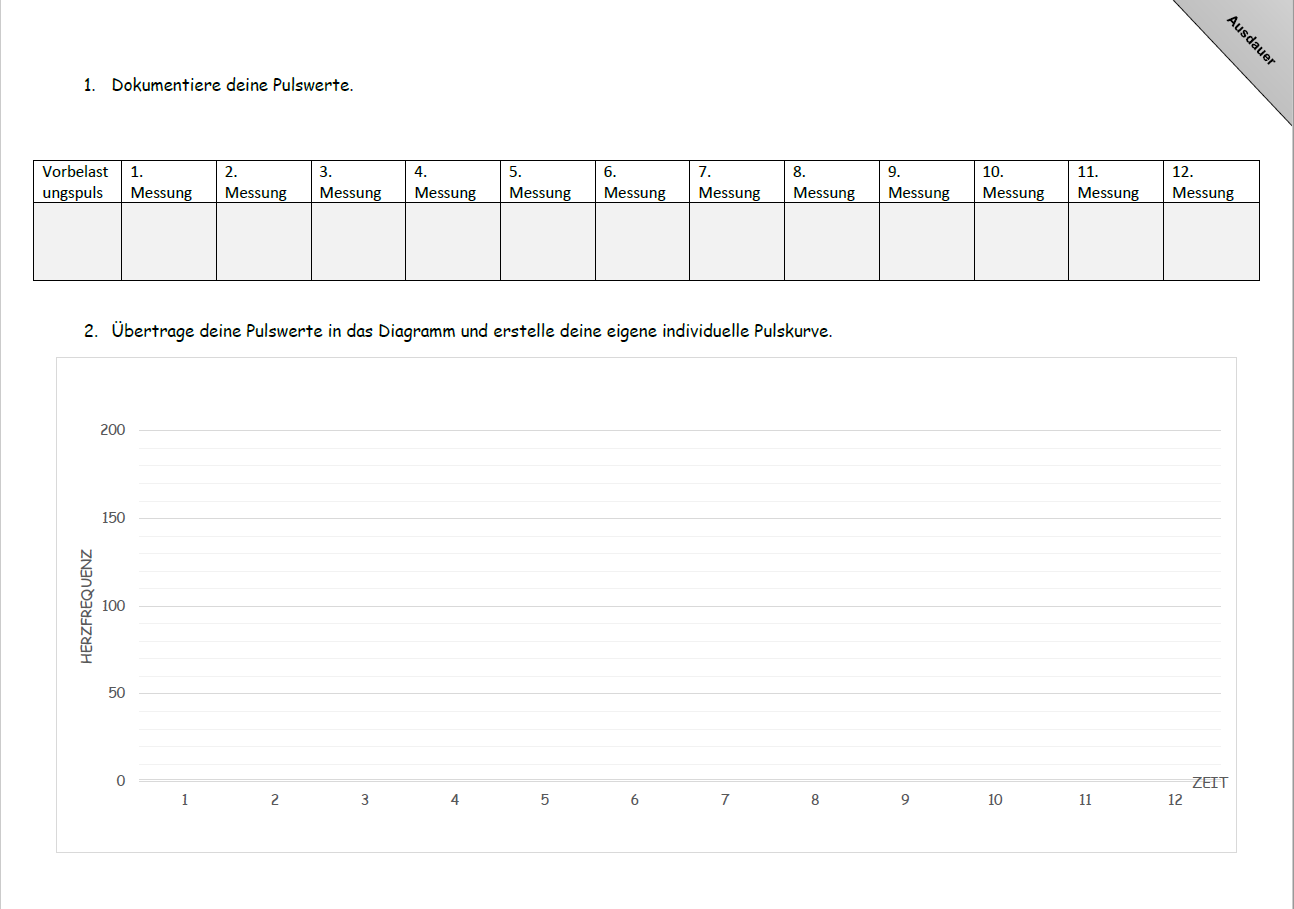 M3 a VorstundeM3b geplantes TafelbildVergleich der MethodenM4 Antizipierte Methodendiskussion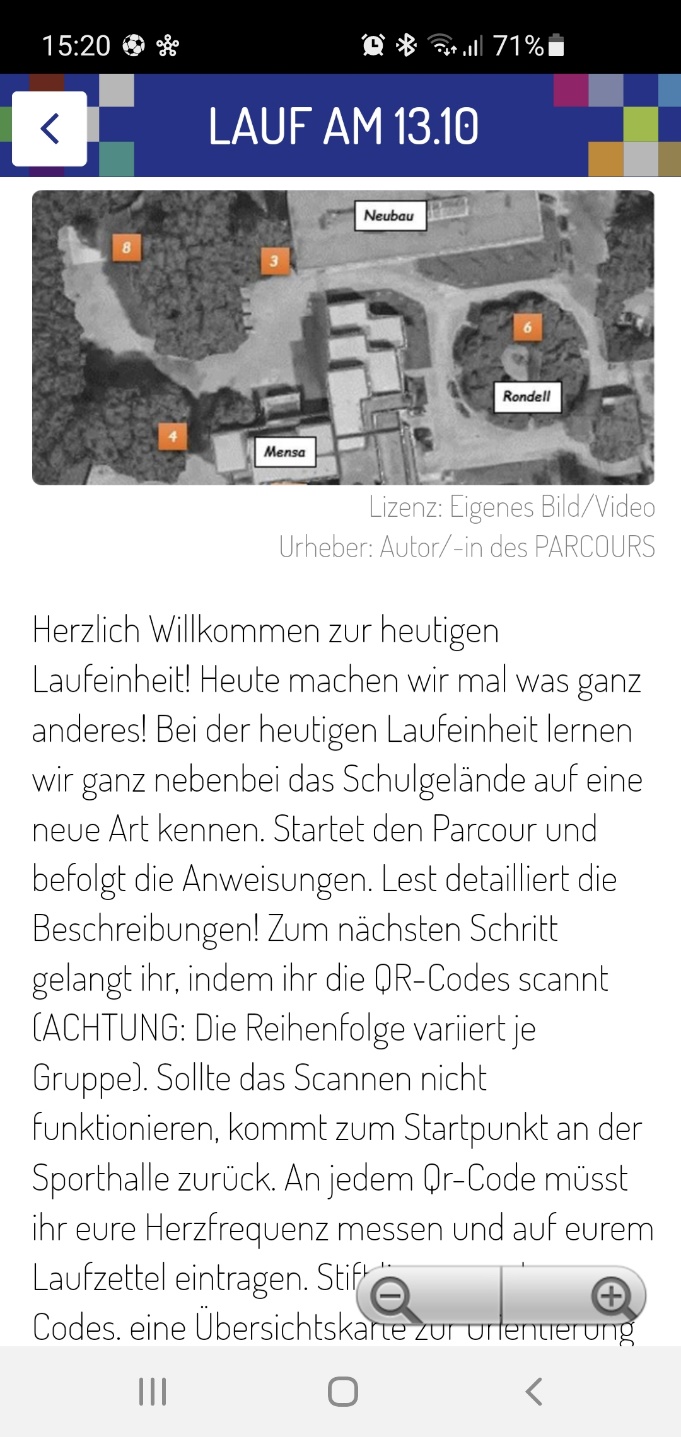 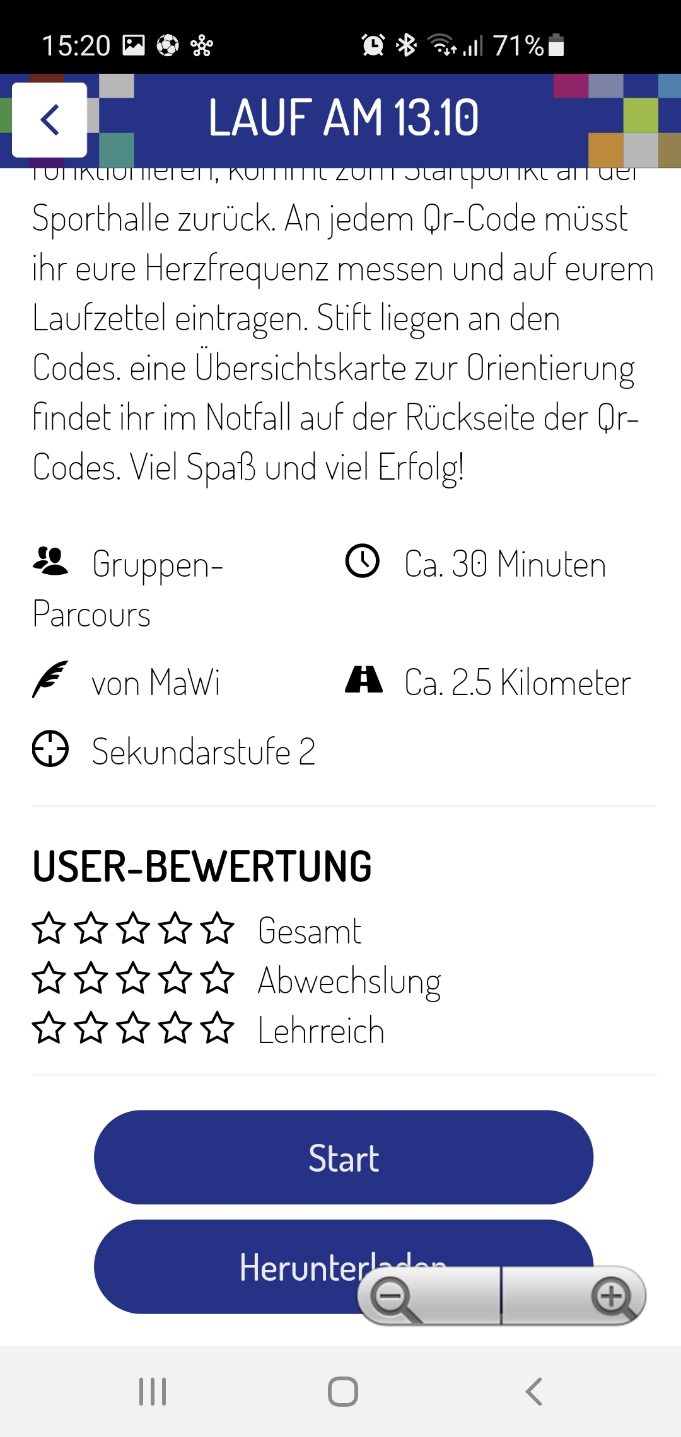 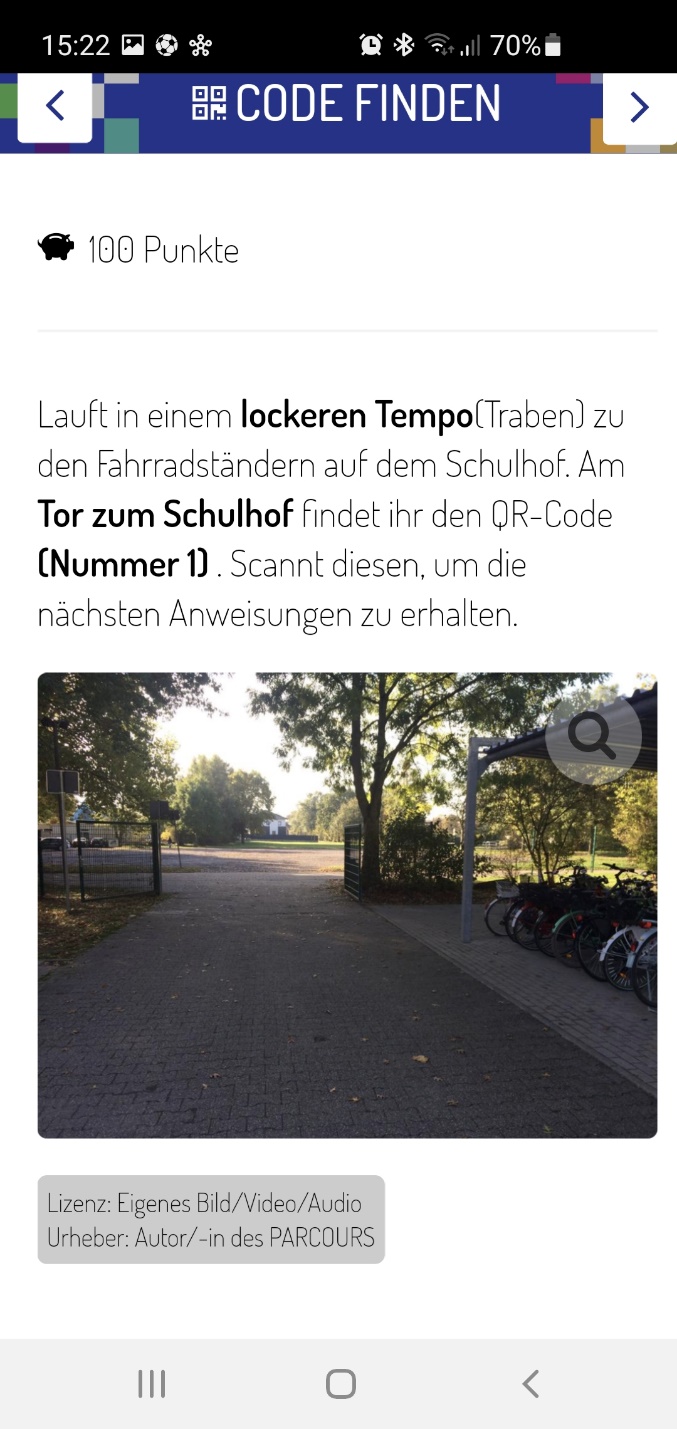 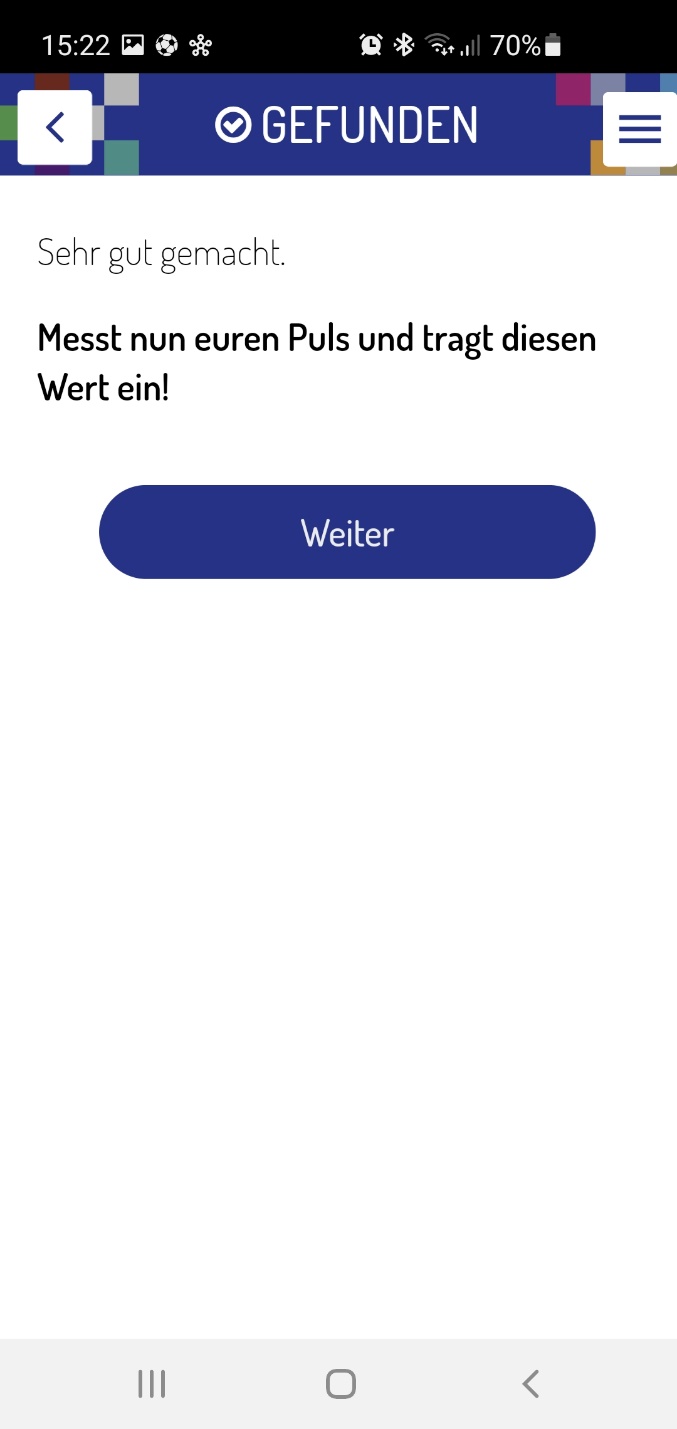 Qr-Code Nr. 1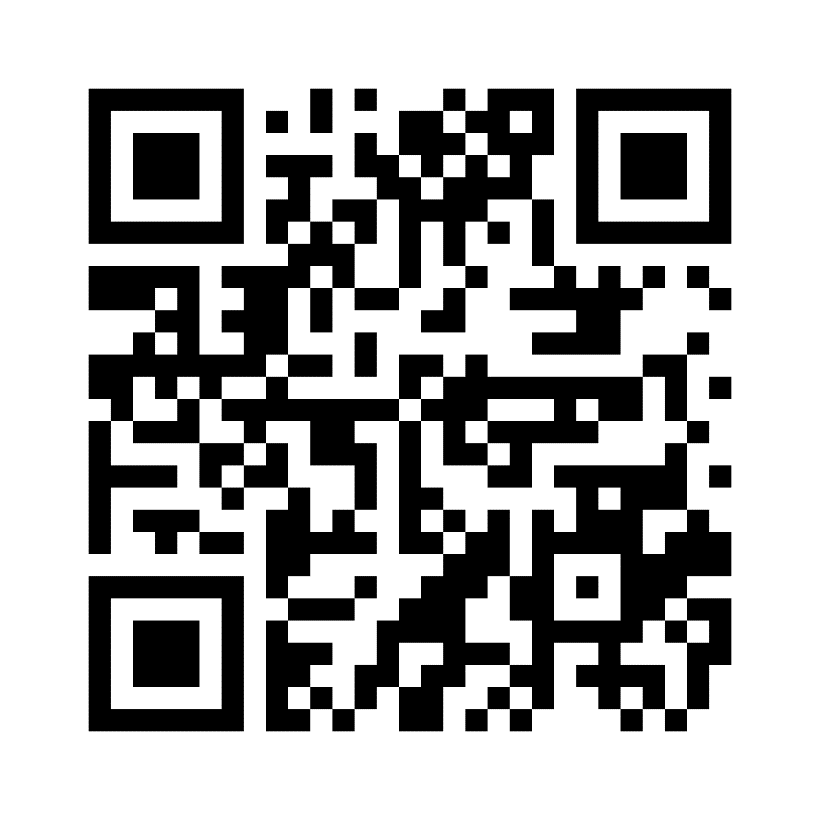 Scanne diesen Code und du gelangst zur nächsten Aufgabe!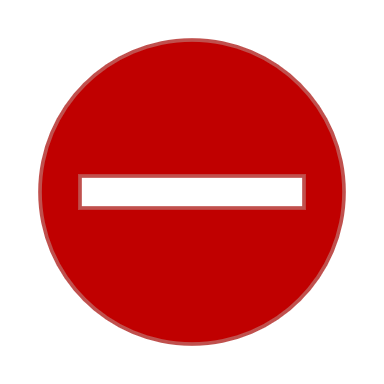 Zettel hängen lassen! Dies ist ein Schulprojekt.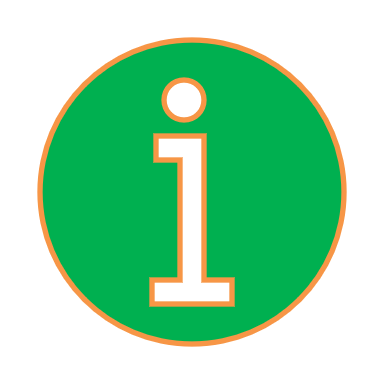 Sollten Probleme beim Scannen auftreten, kommt zum Startpunkt zurück und ihr erhaltet Unterstützung.Lageplan der Stationen 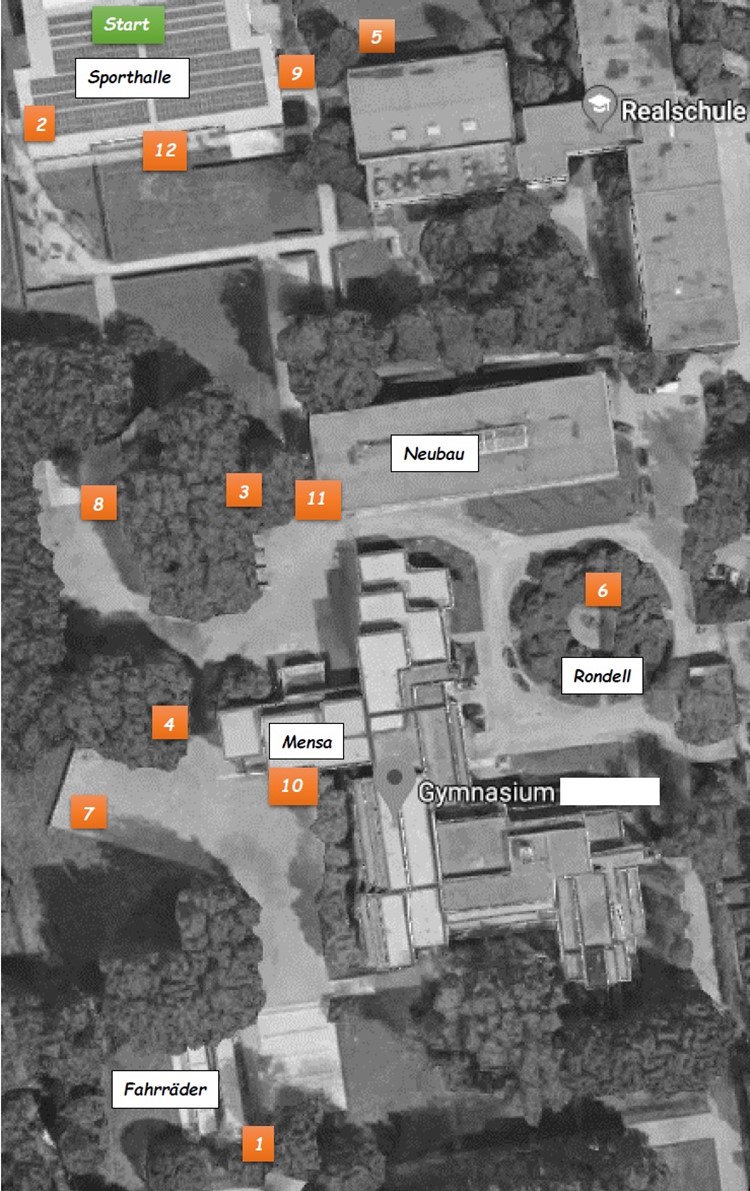 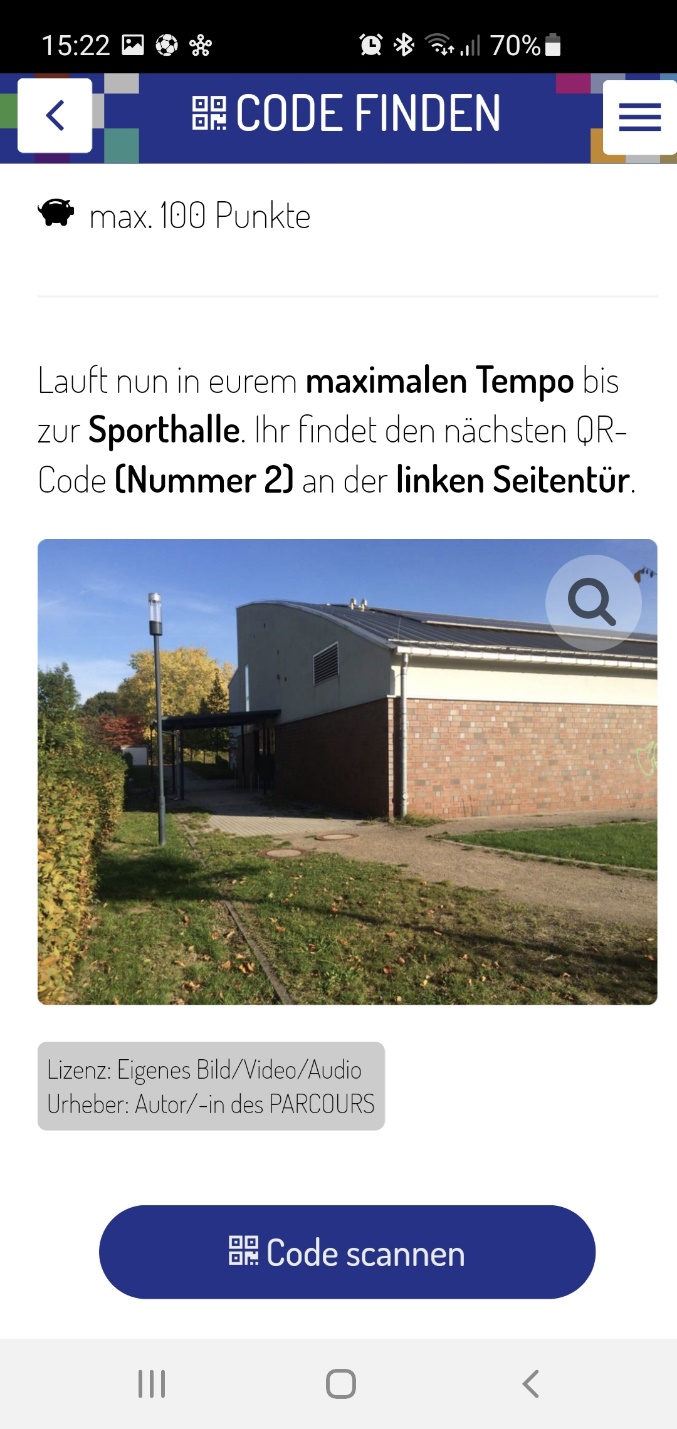 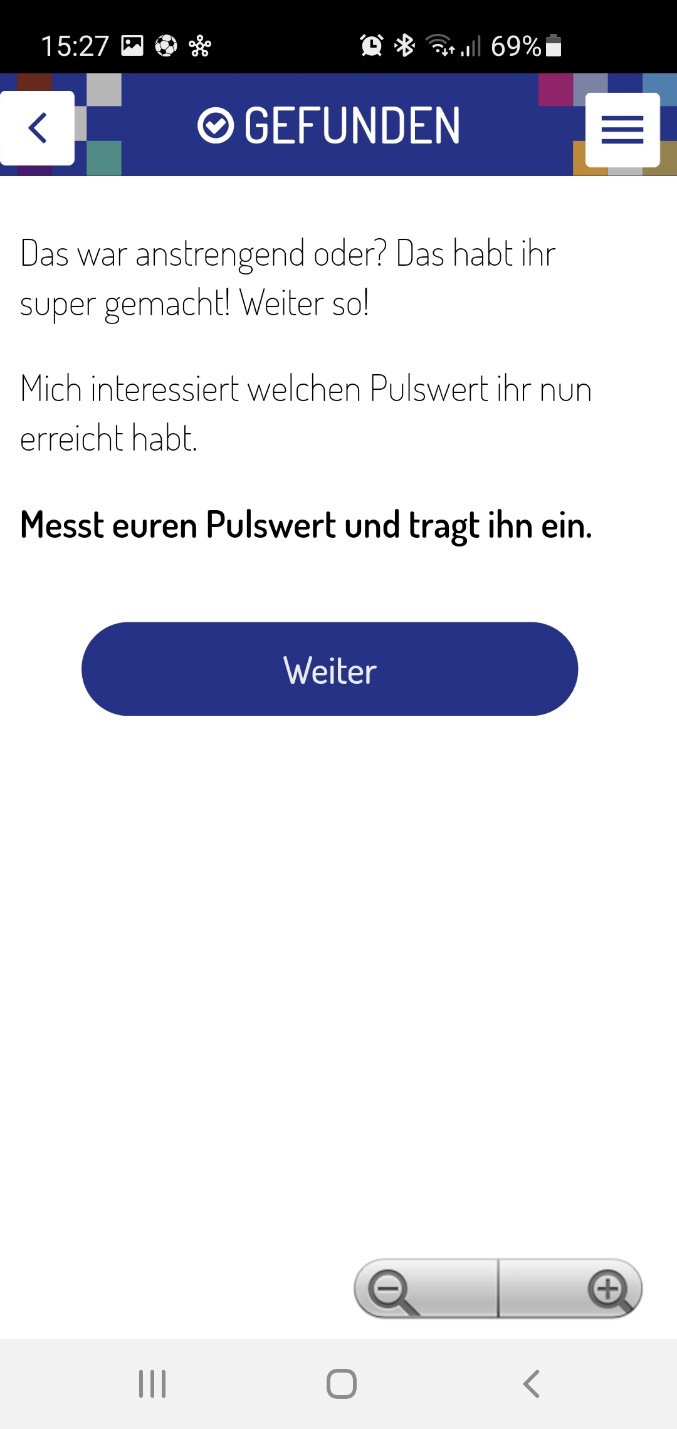 Qr-Code Nr. 2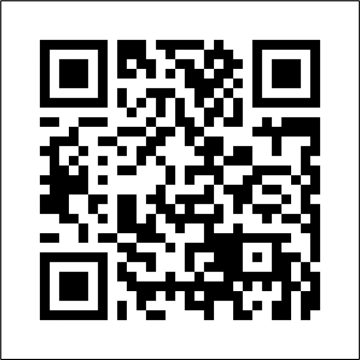 Scanne diesen Code und du gelangst zur nächsten Aufgabe!Zettel hängen lassen! Dies ist ein Schulprojekt.Sollten Probleme beim Scannen auftreten, kommt zum Startpunkt zurück und ihr erhaltet Unterstützung.Lageplan der Stationen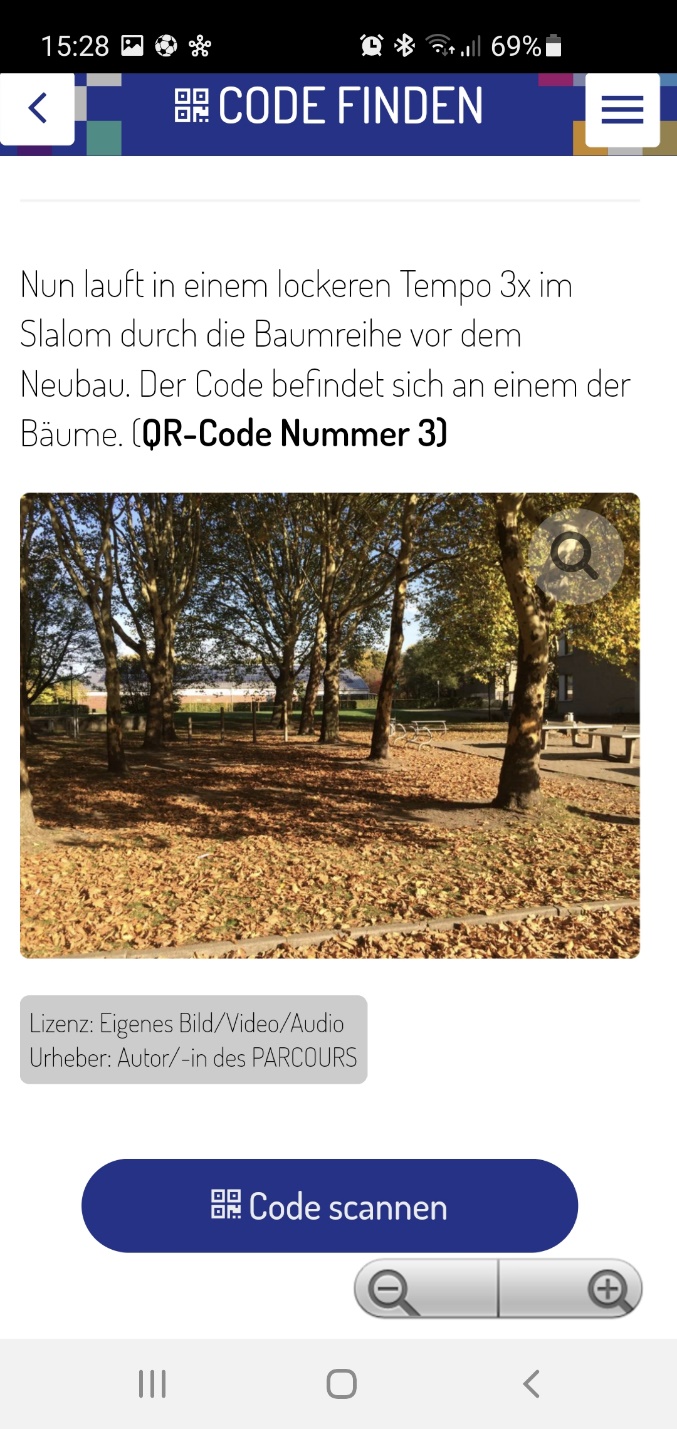 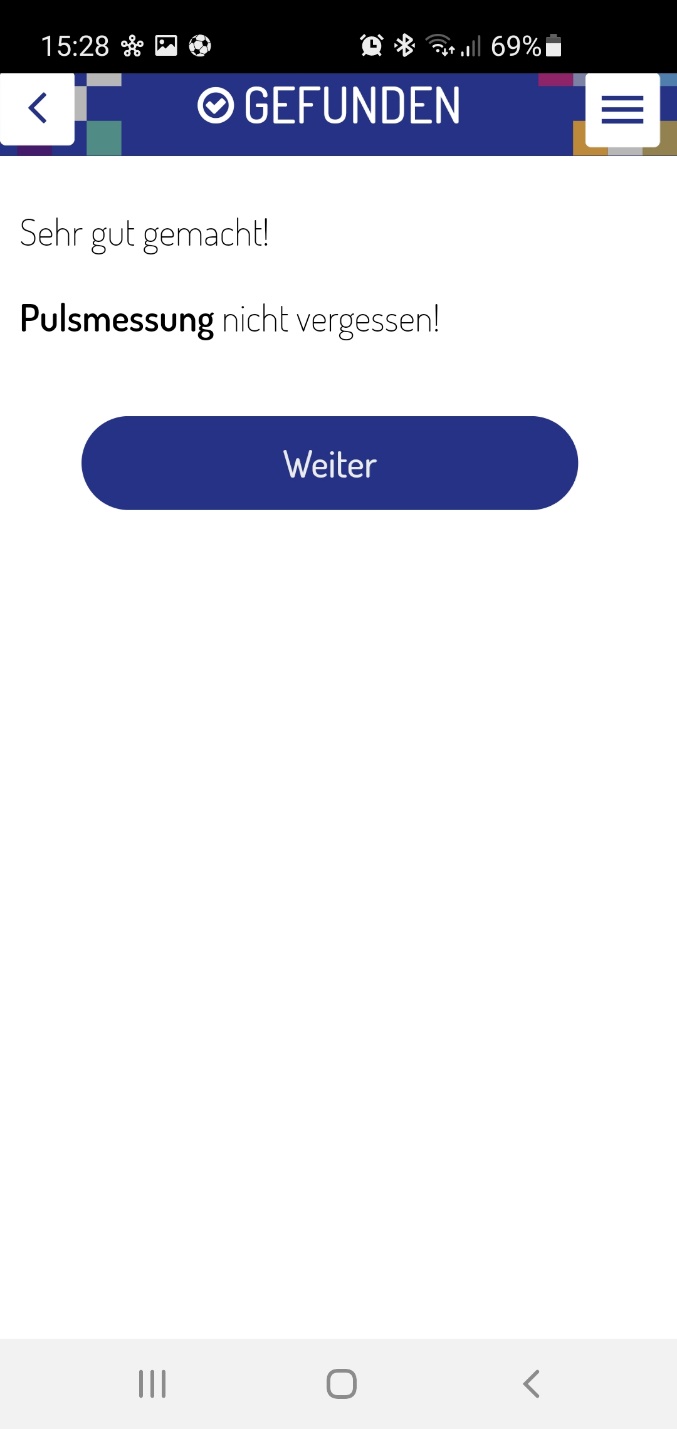 Qr-Code Nr. 3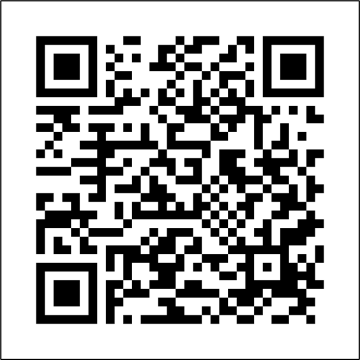 Scanne diesen Code und du gelangst zur nächsten Aufgabe!Zettel hängen lassen! Dies ist ein Schulprojekt.Sollten Probleme beim Scannen auftreten, kommt zum Startpunkt zurück und ihr erhaltet Unterstützung.Lageplan der Stationen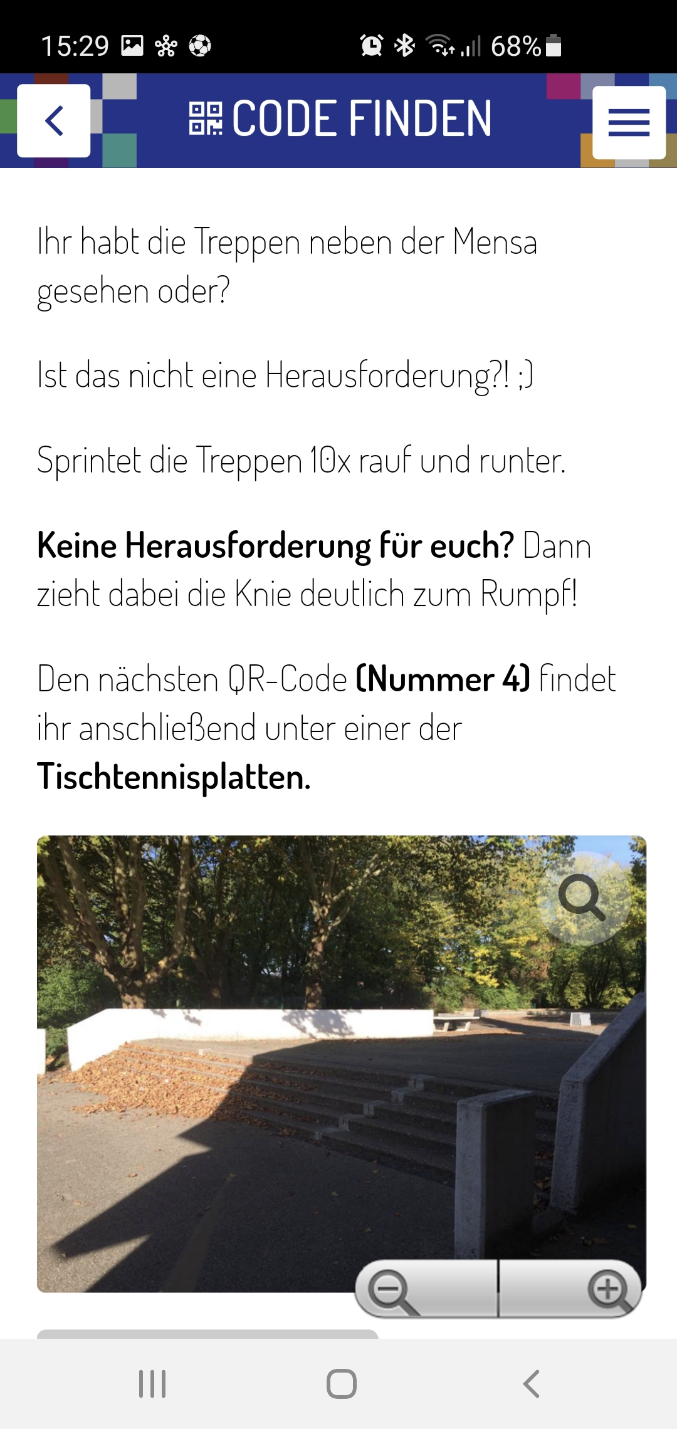 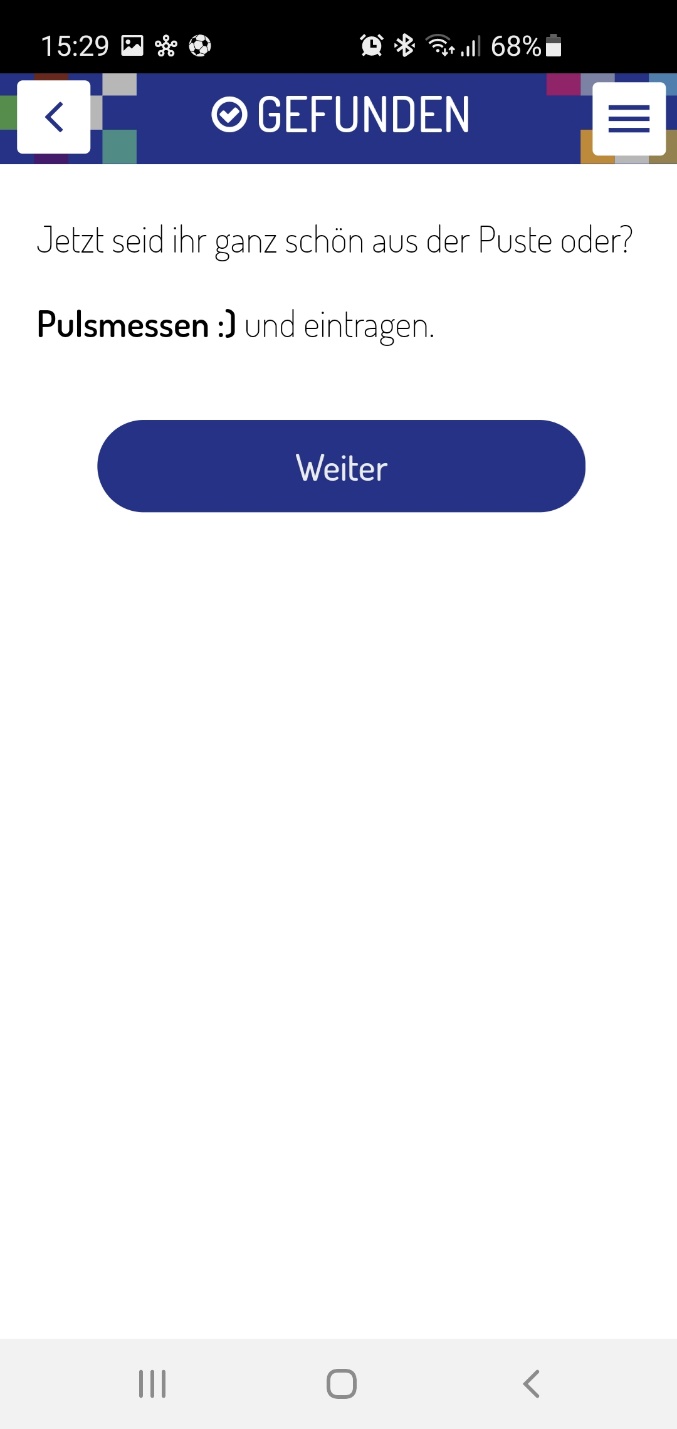 Qr-Code Nr. 4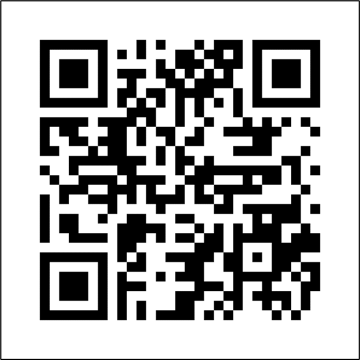 Scanne diesen Code und du gelangst zur nächsten Aufgabe!Zettel hängen lassen! Dies ist ein Schulprojekt.Sollten Probleme beim Scannen auftreten, kommt zum Startpunkt zurück und ihr erhaltet Unterstützung.Lageplan der Stationen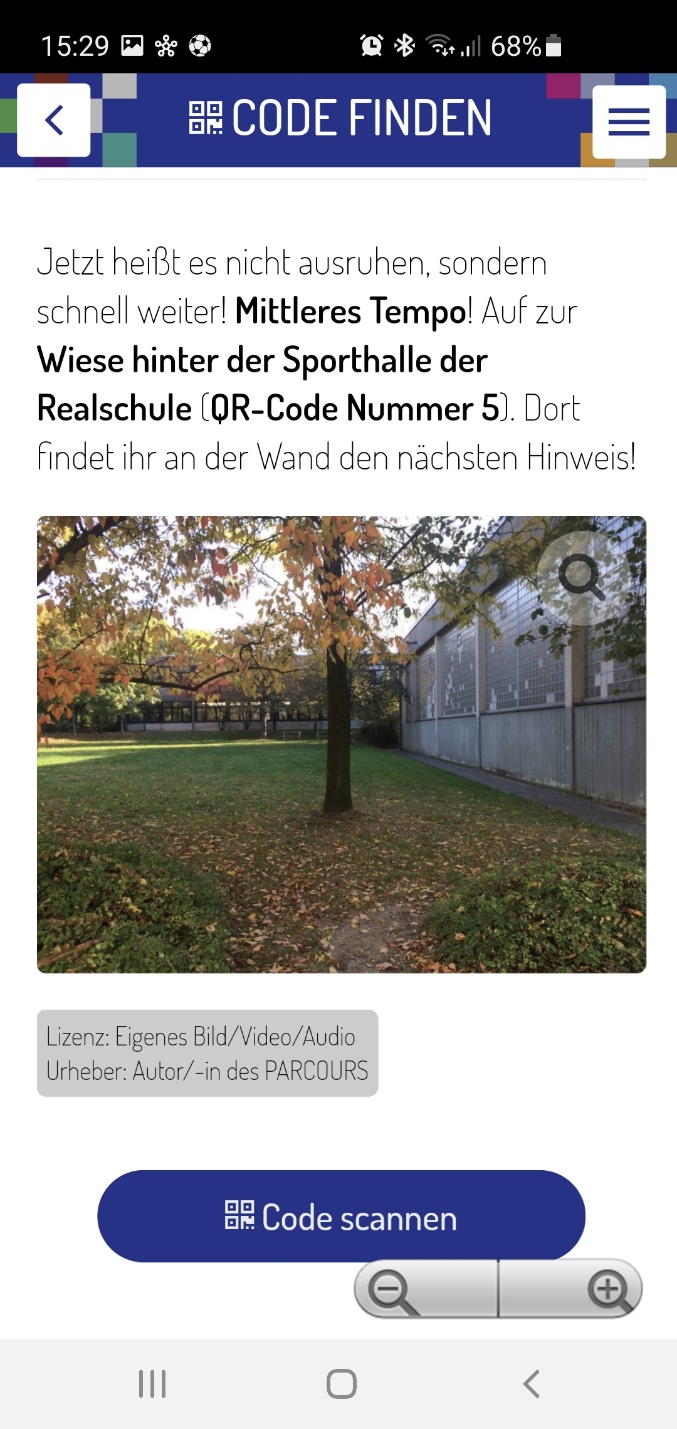 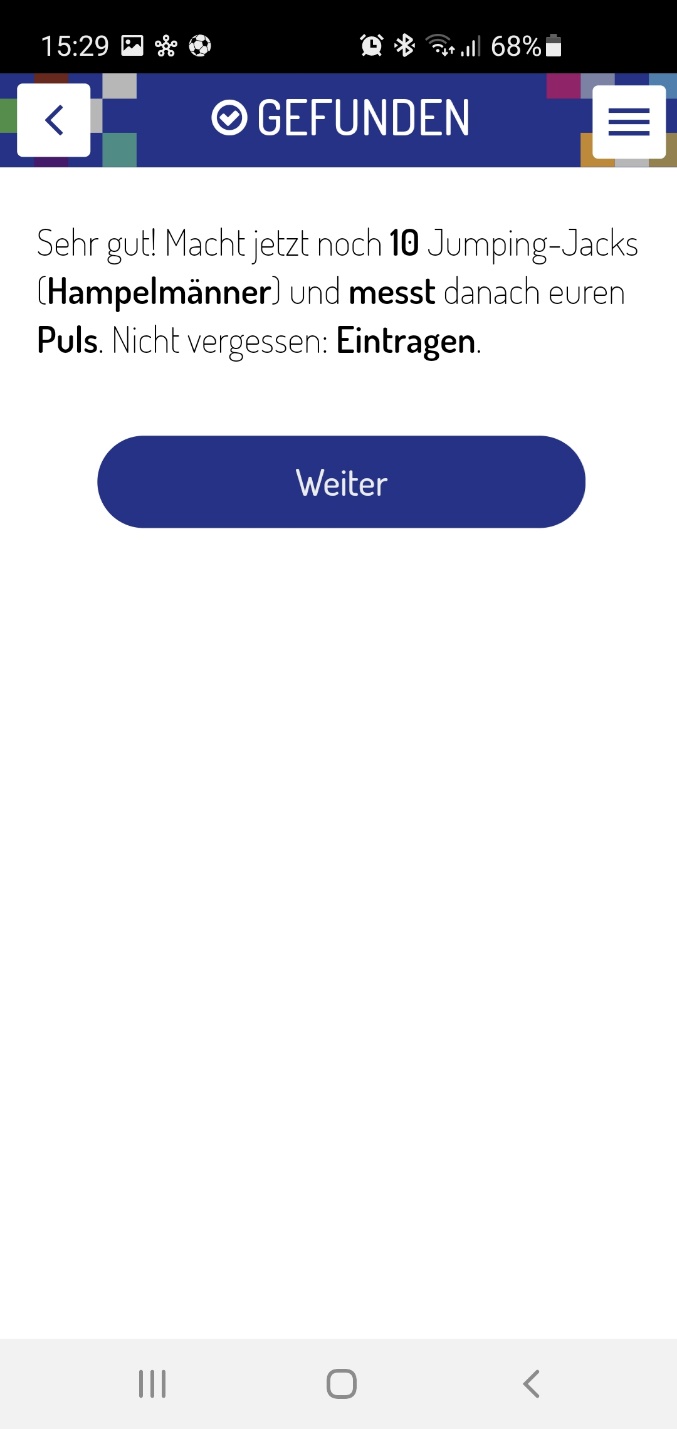 Qr-Code Nr. 5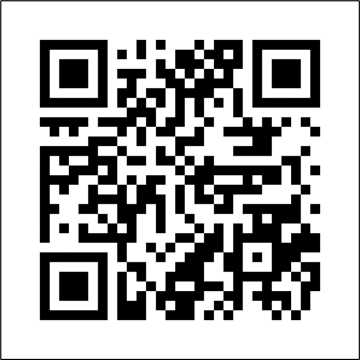 Scanne diesen Code und du gelangst zur nächsten Aufgabe!Zettel hängen lassen! Dies ist ein Schulprojekt.Sollten Probleme beim Scannen auftreten, kommt zum Startpunkt zurück und ihr erhaltet Unterstützung.Lageplan der Stationen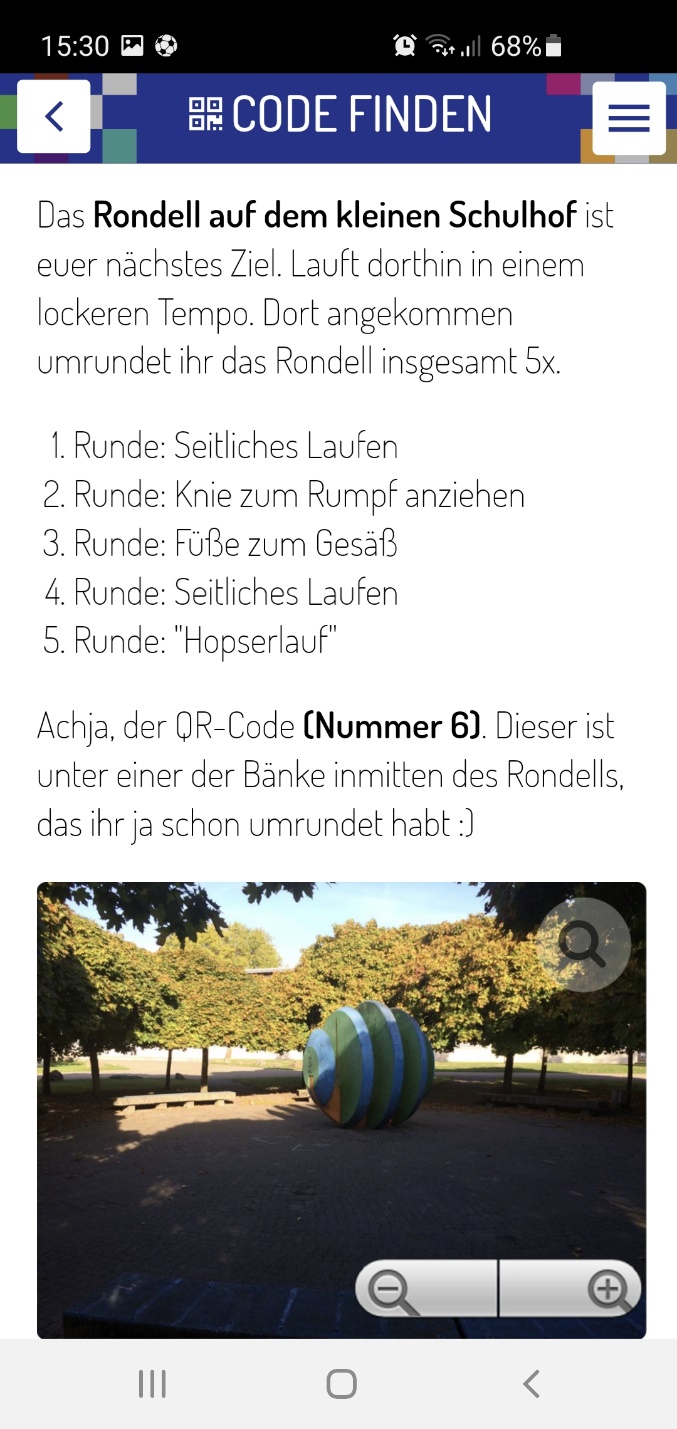 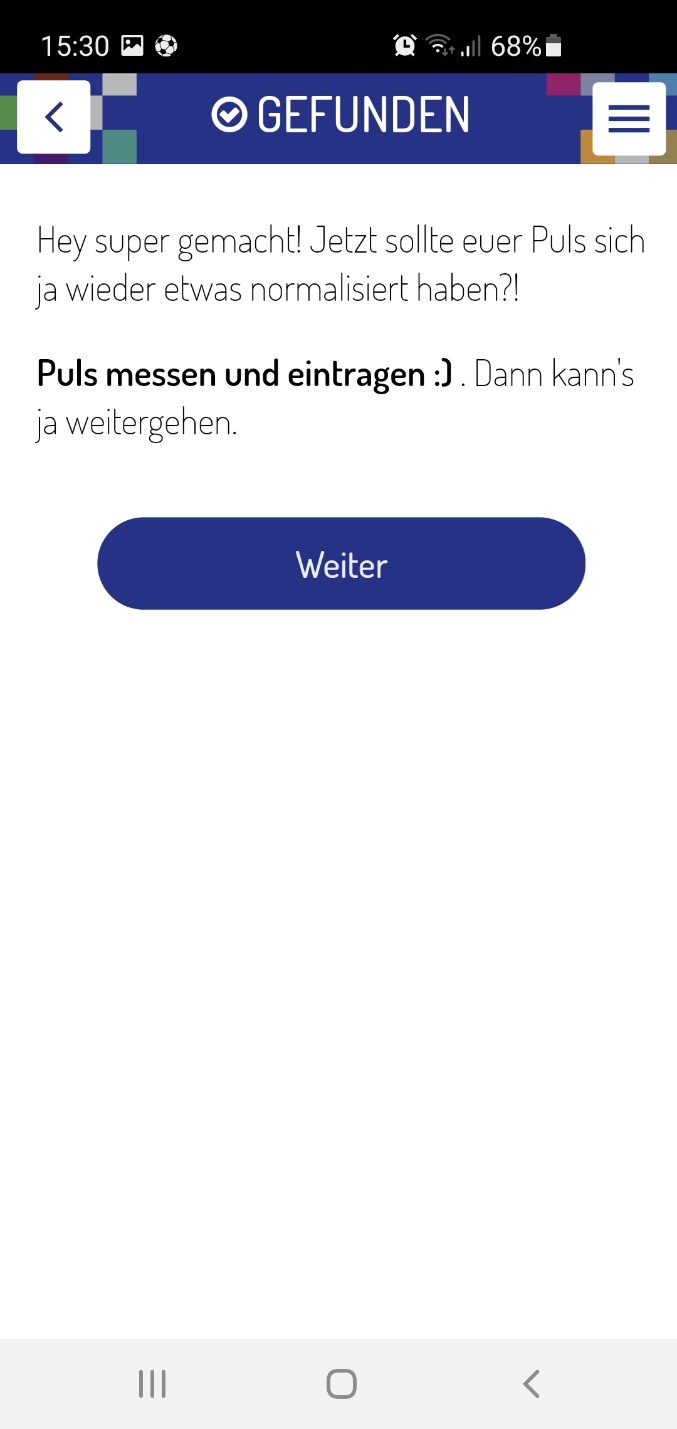 Qr-Code Nr. 6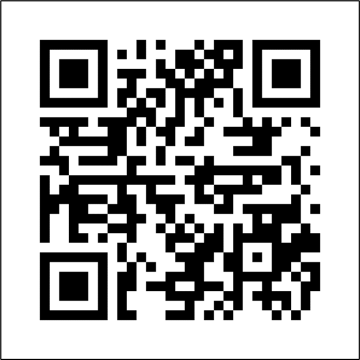 Scanne diesen Code und du gelangst zur nächsten Aufgabe!Zettel hängen lassen! Dies ist ein Schulprojekt.Sollten Probleme beim Scannen auftreten, kommt zum Startpunkt zurück und ihr erhaltet Unterstützung.Lageplan der Stationen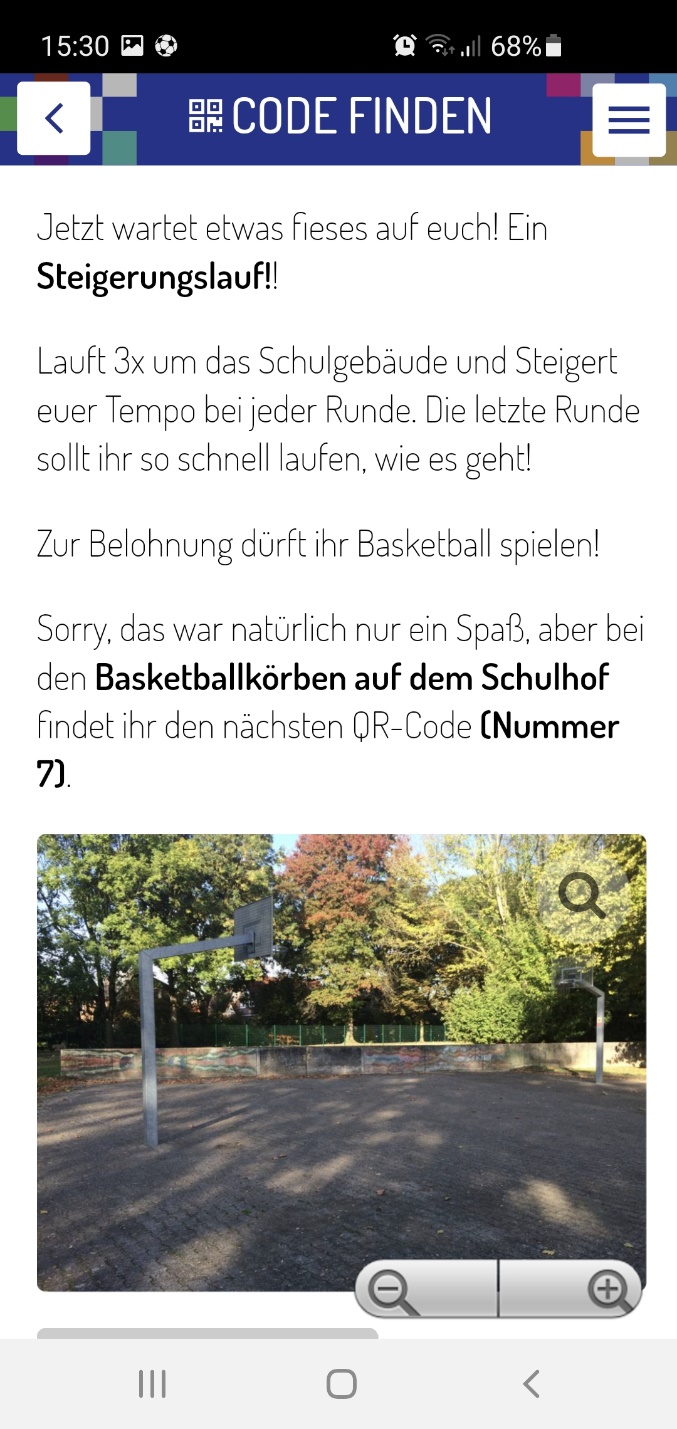 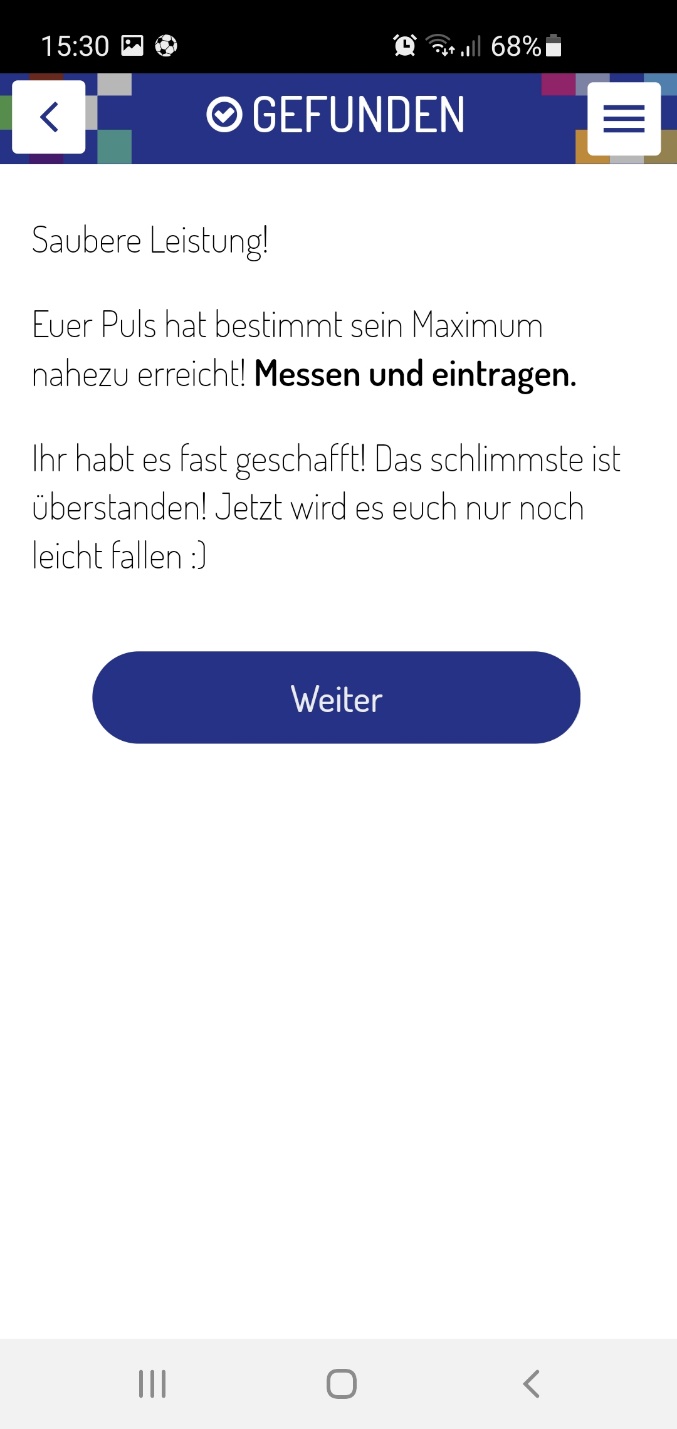 Qr-Code Nr. 7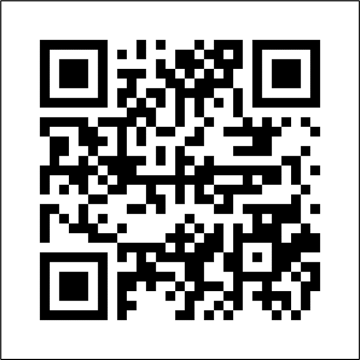 Scanne diesen Code und du gelangst zur nächsten Aufgabe!Zettel hängen lassen! Dies ist ein Schulprojekt.Sollten Probleme beim Scannen auftreten, kommt zum Startpunkt zurück und ihr erhaltet Unterstützung.Lageplan der Stationen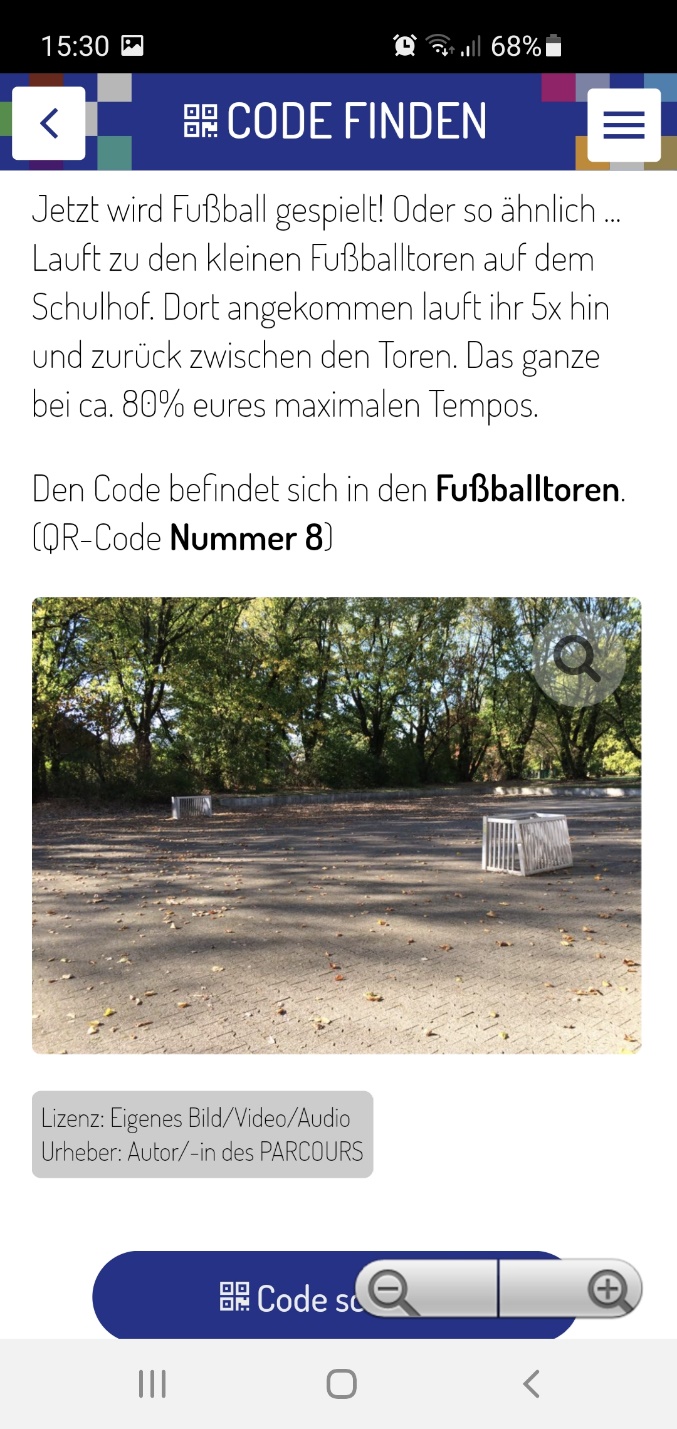 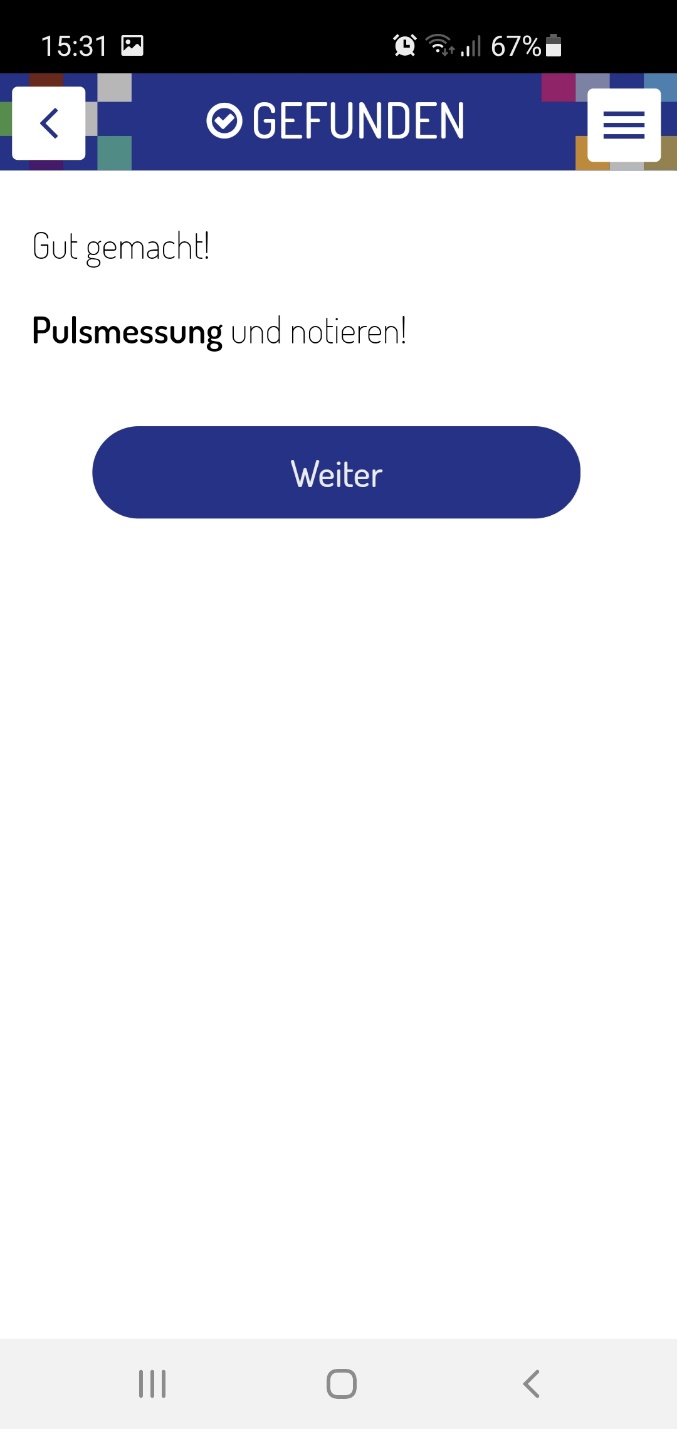 Qr-Code Nr. 8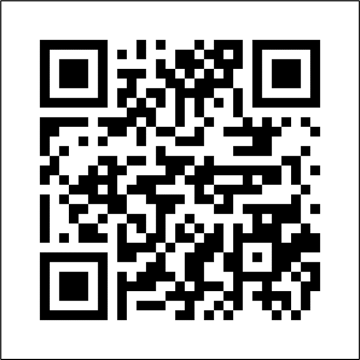 Scanne diesen Code und du gelangst zur nächsten Aufgabe!Zettel hängen lassen! Dies ist ein Schulprojekt.Sollten Probleme beim Scannen auftreten, kommt zum Startpunkt zurück und ihr erhaltet Unterstützung.Lageplan der Stationen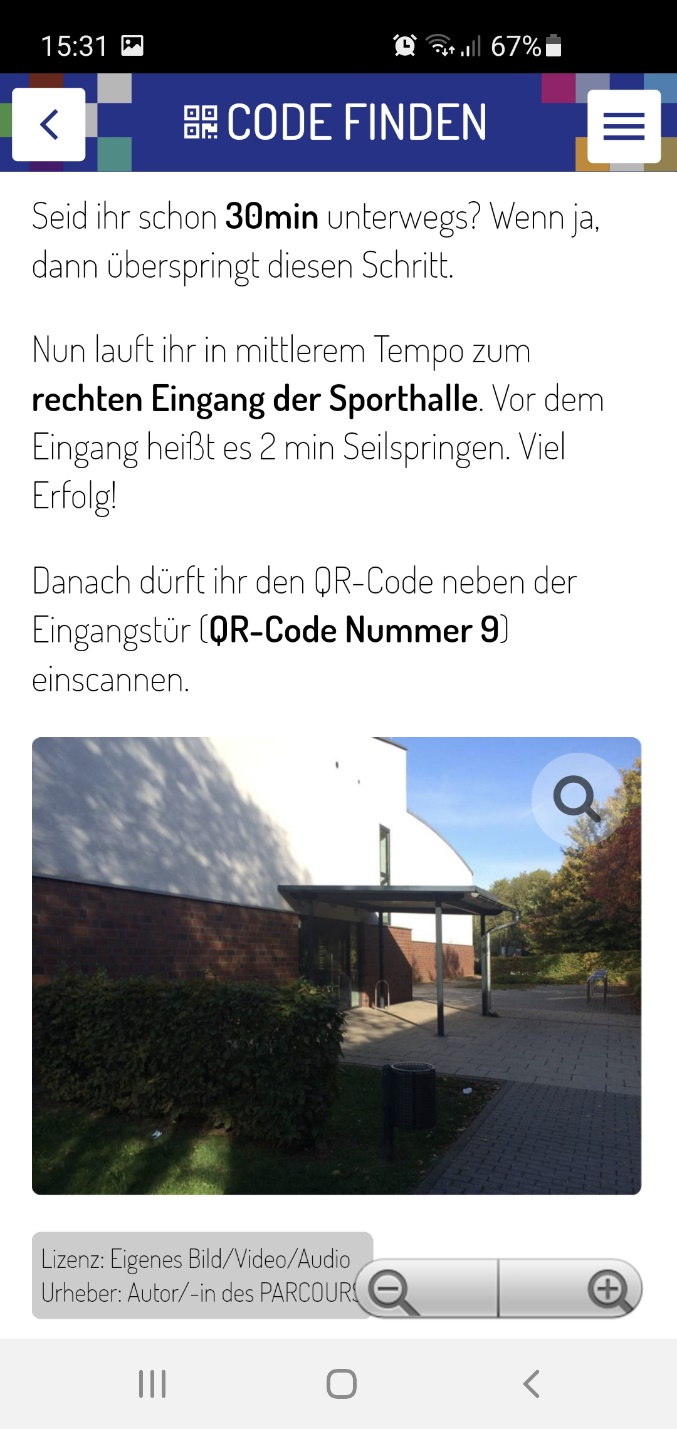 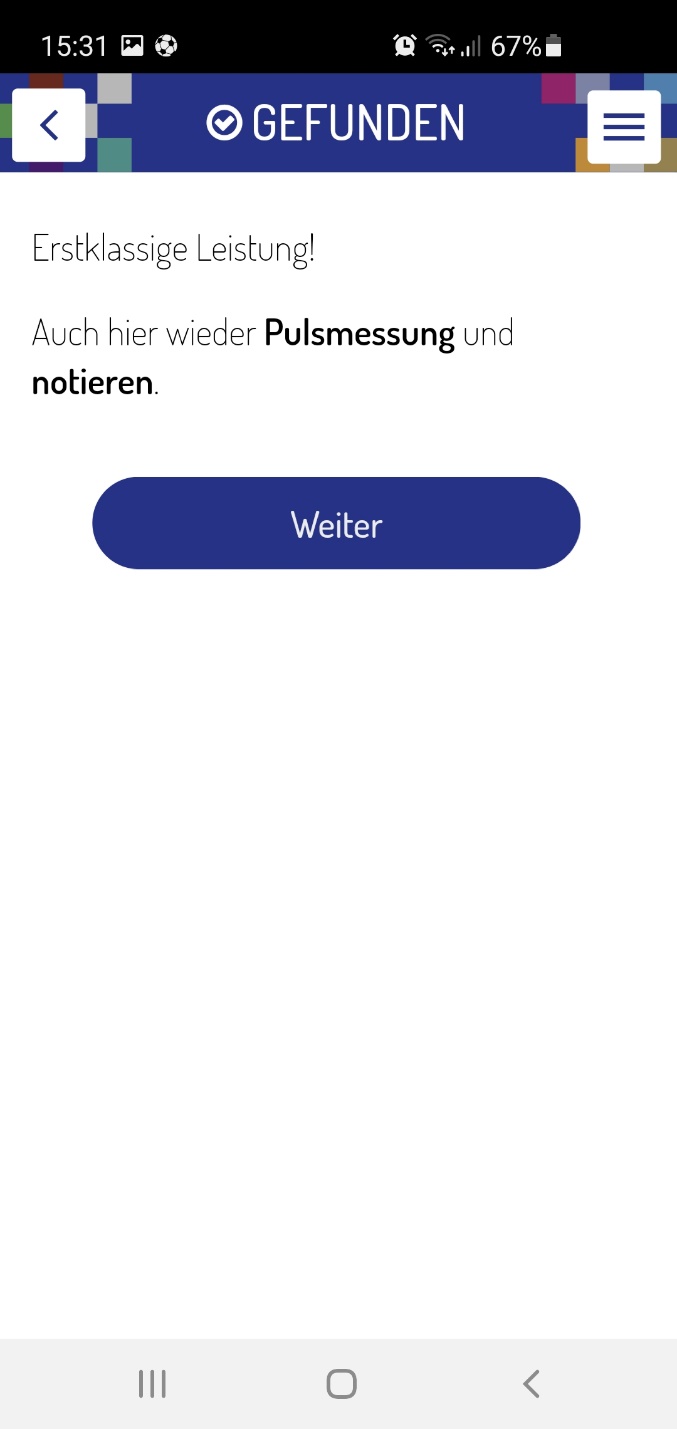 Qr-Code Nr. 9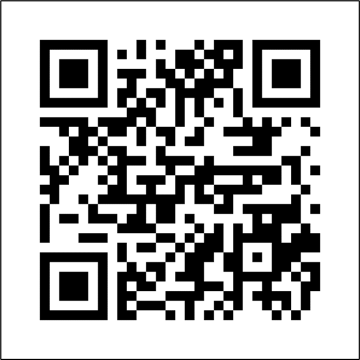 Scanne diesen Code und du gelangst zur nächsten Aufgabe!Zettel hängen lassen! Dies ist ein Schulprojekt.Sollten Probleme beim Scannen auftreten, kommt zum Startpunkt zurück und ihr erhaltet Unterstützung.Lageplan der Stationen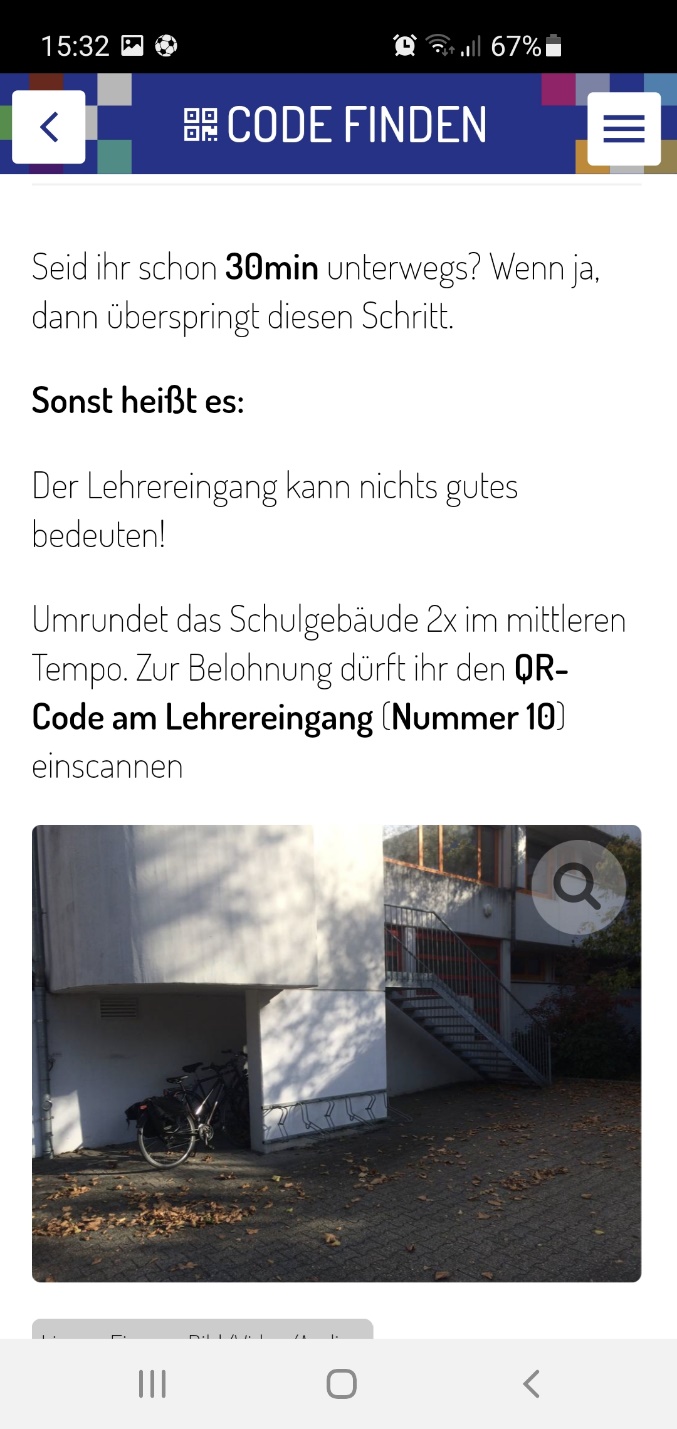 Qr-Code Nr. 10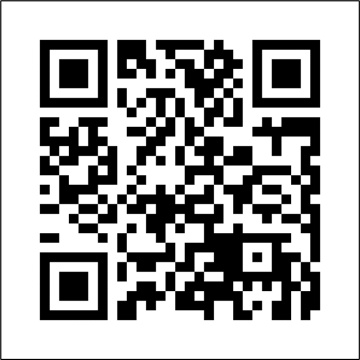 Scanne diesen Code und du gelangst zur nächsten Aufgabe!Zettel hängen lassen! Dies ist ein Schulprojekt.Sollten Probleme beim Scannen auftreten, kommt zum Startpunkt zurück und ihr erhaltet Unterstützung.Lageplan der Stationen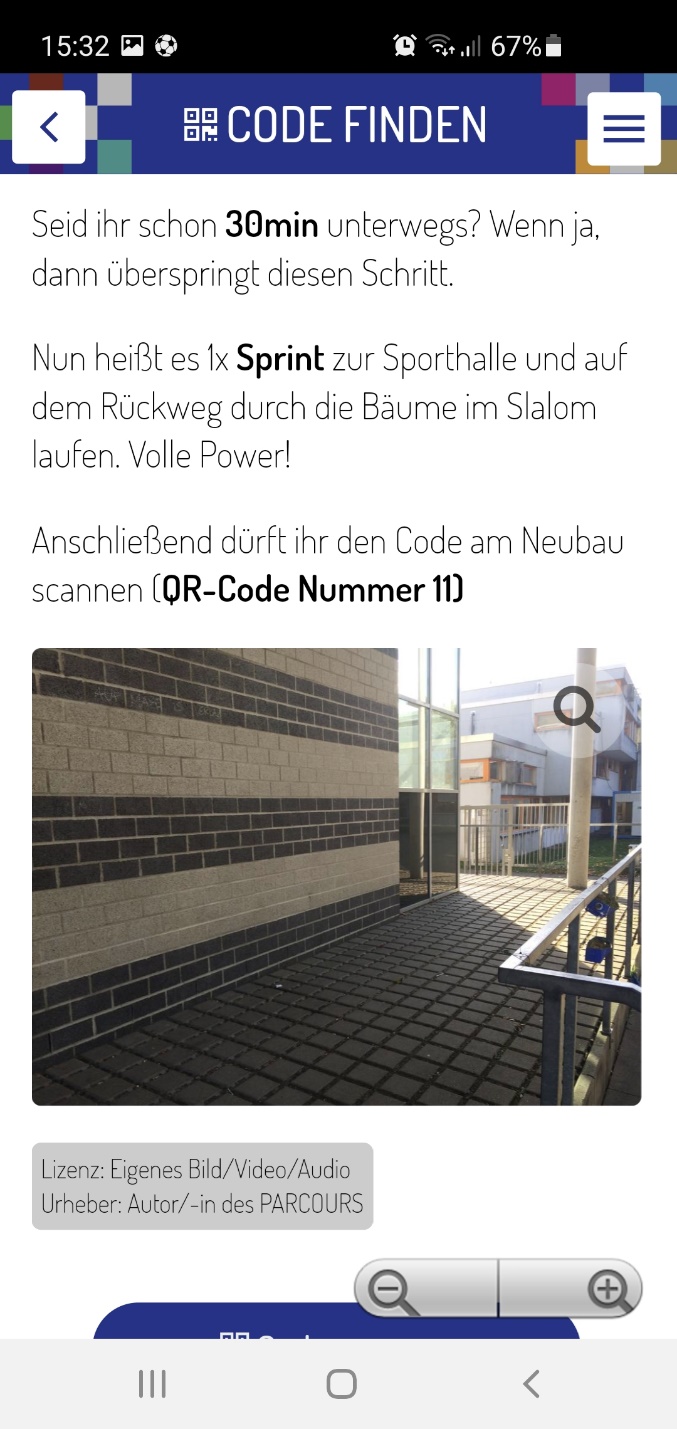 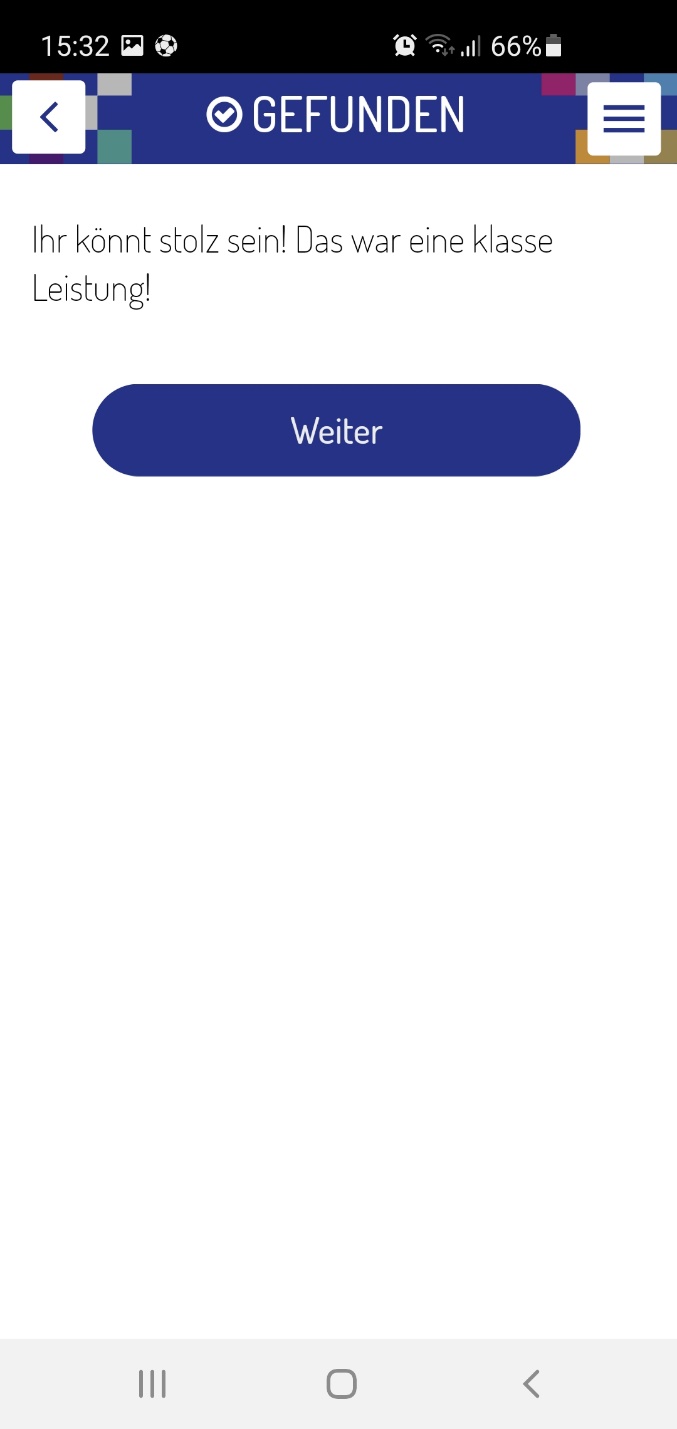 Qr-Code Nr. 11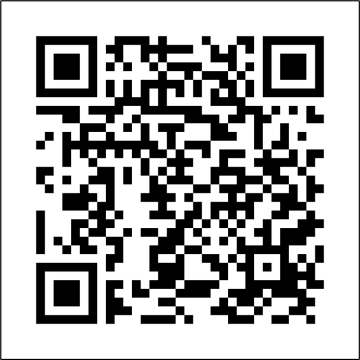 Scanne diesen Code und du gelangst zur nächsten Aufgabe!Zettel hängen lassen! Dies ist ein Schulprojekt.Sollten Probleme beim Scannen auftreten, kommt zum Startpunkt zurück und ihr erhaltet Unterstützung.Lageplan der Stationen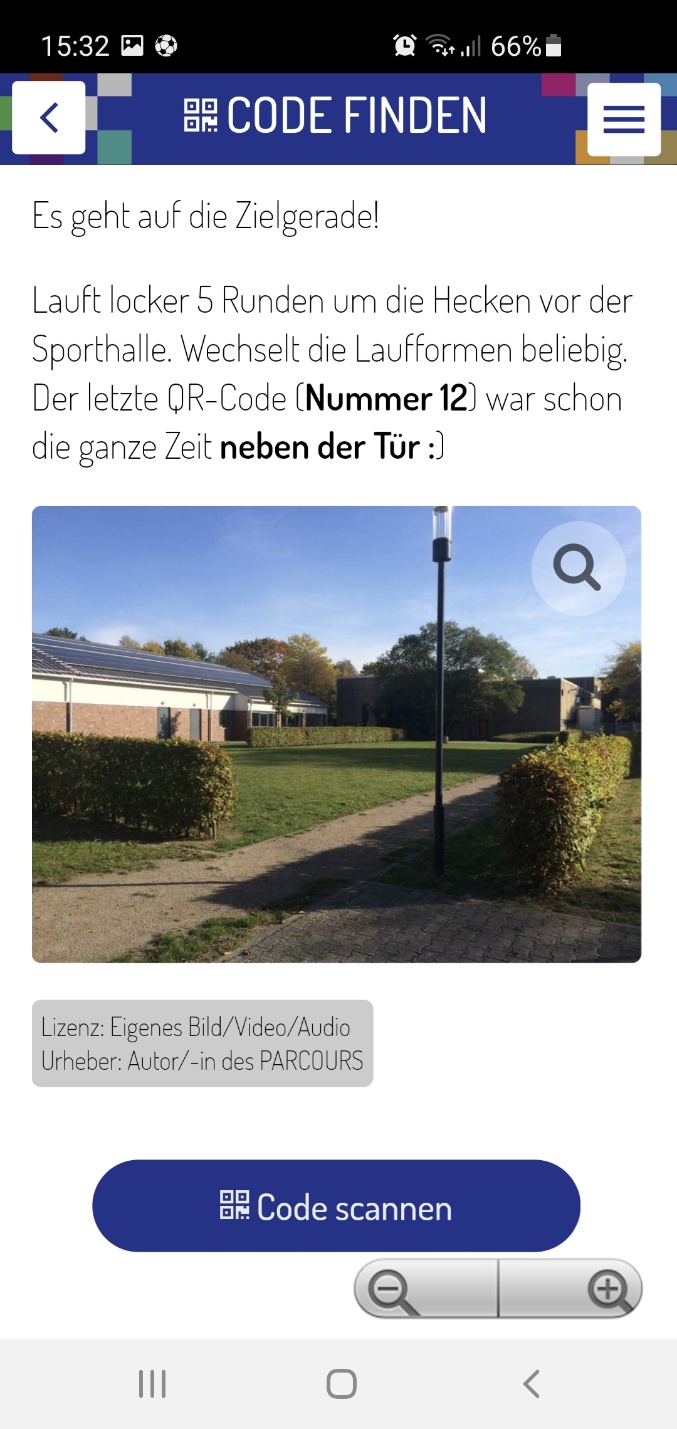 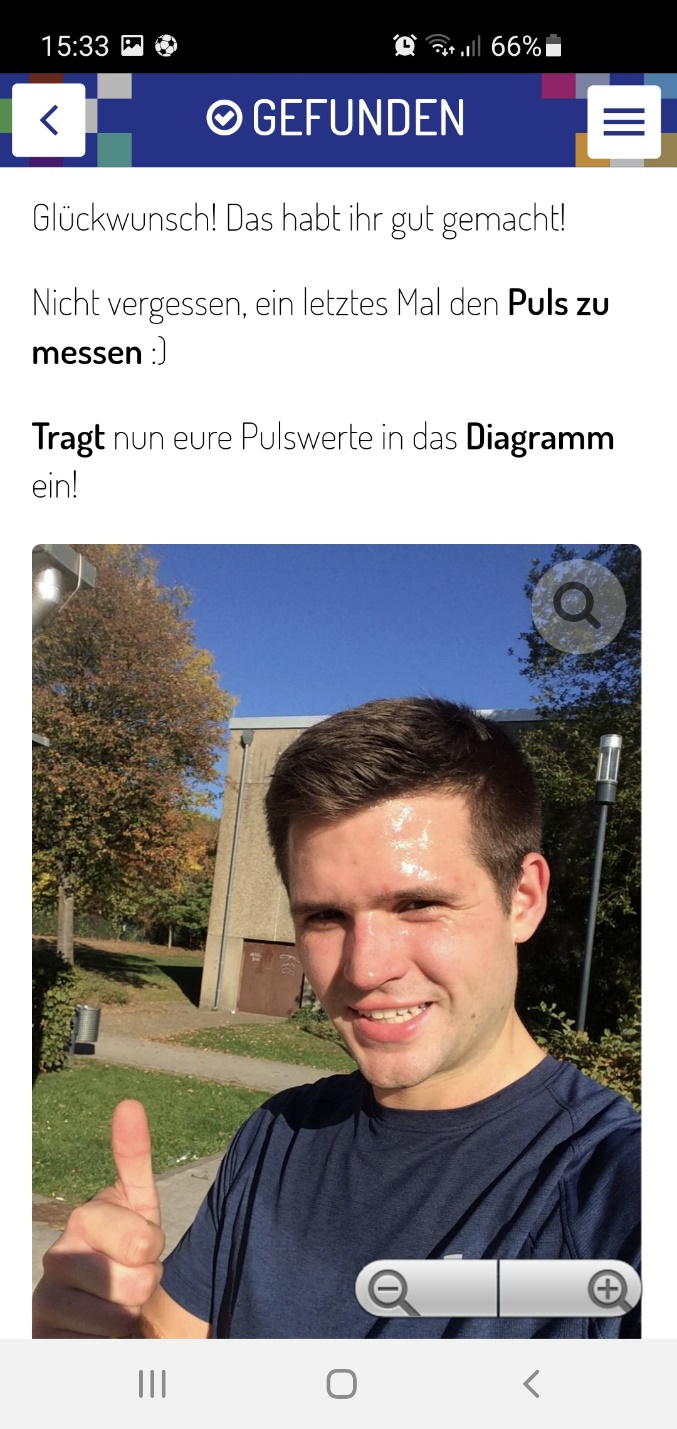 LiteraturverzeichnisBiparcours. Biparcours. Zugriff am 10.10.2018 unter https://biparcours.de/(MSW) Ministerium für Schule und Weiterbildung des Landes Nordrhein-Westfalen (2019). Kernlehrplan für das Gymnasium – Sekundarstufe I in Nordrhein-Westfalen. Sport. Düsseldorf. (MSW) Ministerium für Schule und Weiterbildung des Landes Nordrhein-Westfalen (2020). Sicherheitsförderung im Schulsport. Düsseldorf. https://www.schulsport-nrw.de/sicherheits-und-gesundheitsfoerderung/news-detail.html?tx_ttnews%5Btt_news%5D=447&cHash=7ed91c5f41ab8196008a5d826f834361UEThema1 ES„Spielerisch die Ausdauer verbessern“ - Heranführung an das ausdauernde Laufen im Rahmen einer Auseinandersetzung mit dem Völkerballspiel. 2 ES„Ich bin ganz schön aus der Puste“ - Wahrnehmung der Erschöpfung im Rahmen einer Biathlon-Staffel und wiederholende Thematisierung der Pulsmessung als Mittel der Belastungssteuerung3 DS„Meine Laufstrecke“ - Geländeerkundung und erste Lauferfahrungen unter Berücksichtigung der Selbstwahrnehmung und der Herzfrequenz4 DS„Das Laufen macht etwas mit mir“ - Thematisierung der physiologischen Auswirkungen von Ausdauertraining in Form eines Schülervortrags und anschließender praktischer Erprobung eines 12-Minutenlaufs unter Berücksichtigung der Belastungsnormativa5 DS„Wie kann ich noch trainieren?“ - Die Wiederholungsmethode als Variante der Trainingsmethoden zur Verbesserung der Ausdauerleistungsfähigkeit7 DS „Ein gleichmäßiges Tempo beim Laufen einhalten“ – Umkehr- und Zeitschätzläufe zur Verbesserung des gleichmäßigen Lauftempos und der Selbsteinschätzung8 ES„Abwechslungsreich im Gelände trainieren“ - Erprobung eines Fahrtspiels in leistungshomogenen Gruppen zur Gestaltung eines abwechslungsreichen und motivierenden Trainings der Ausdauer unter Verwendung der App Biparcours9 DS„Unser eigenes Fahrtspiel“ – Durchführung eines eigenen Fahrtspiels in leistungshomogenen Gruppen unter Berücksichtigung des Geländes und der individuellen Voraussetzungen. 10 DS„Laufen mal anders“ - Gestaltung und kriteriengeleiteten Präsentation eines Orientierungslaufes als Möglichkeit der abwechslungsreichen und individualisierten Trainingsgestaltung in Form einer Schülerpräsentation. 11„Jetzt wird´s ernst!“ - Teilnahme am 5 km VolkslaufKompetenzerwartung Die Schülerinnen und Schüler können …operationalisierte Lernzieleindem sie… Sportliche Leistungen (analog) oder digital erfassen und anhand von graphischen Darstellungen oder Diagrammen dokumentieren [MK 10, d1].anhand einer Pulskurve auf unterschiedliche Belastungsintensitäten schließen und Vermutungen zum Ablauf der Trainingseinheit äußernden eigenen Puls messen und ein eigenes individuelles Pulsdiagramm erstellenGrundlegende Methoden und Prinzipien zur Verbesserung motorischer Grundfähigkeiten (hier: Ausdauer) beschreiben [SK 10, d.1]erkennen, dass das Fahrtspiel eine normungebundene Trainingsmethode istdie Methode des Fahrtspiels als abwechslungsreiche Variante der Dauermethode und zur Verbesserung der Ausdauerleistungsfähigkeit beschreibenAusgewählte Belastungsgrößen (u.a. Intensität, Umfang, Dichte, Dauer) zur Gestaltung eines Trainings auf grundlegendem Niveau erläutern [SK 10, d.2]das Fahrtspiel unter Berücksichtigung der Belastungsparameter mit der Dauermethode vergleichenden Nutzen analoger und digitaler Medien zur Analyse und Unterstützung motorischer Lern- und Übungsprozesse vergleichend beurteilen,entliehen aus [IF a UK a2]die Vor- und Nachteile des Laufens mit einer App/ Handy beschreiben Lehrschritte/ LehrformenIntention und Aktivität der LehrkraftInhaltsaspekte(z.B. Gegenstände, Fachbegriffe, Fragestellungen, Aufgaben…)Lernschritte/ LernformenIntendiertes SchülerverhaltenMedien/ Materialien/ SozialformenEinstiegAnknüpfen an die letzte StundeIm Lernkontext ankommenProblemstellung erfassenAusweitungEinweisung in die App, Vorbereitung der Erarbeitung„Beschreibt die Pulskurve“L. erstellt/ ergänzt M3a, Dauermethode als eine Trainingsmöglichkeit„Wir wollten ja verschiedene Trainingsmethoden erproben und heute werden wir die App Biparcours benutzen“Beschreiben die Kurve die exemplarisch die Dauermethode zeigtAntizipierte SAZeigt die DauermethodeGleichmäßige Belastung, mittleres NiveauRegelmäßigSuS machen sich mit der App vertraut, bereiten die Handys vorM1, UG, PlenumM3aHandysÜberleitung/ ErwärmenBeobachtet, gibt anschliessend RückmeldungZwei SuS haben ein kurzes Erwärmen (5min) auf der Stelle zu Musikvorbereitet und demonstrieren es/ führen es durchLeiten das Erwärmen und machen als Gruppe mit, Aufstellung im KreisMusik, BluetoothboxErarbeitung 1Beobachtet den Ablauf, steht an zentraler Stelle als Ansprechpartner zur Verfügung„Erprobt nun die App Biparcours“ und dokumentiert Eure Pulswerte an den Stationen“Führen den Arbeitsauftrag durch und wenden sich ggf. bei Schwierigkeiten an den LehrerApp, HandysDokumentationsbogen, M5Reflektierte Praxis 1ModerationKlärung von möglichen SchwierigkeitenLeitet Gespräch zum Vergleich der MethodenErgänzt die Tabelle„Erläutert, wie der Umgang mit der App funktioniert hat und wie der Lauf funktioniert hat.“„Jemand zeigt bitte exemplarisch seine Pulskurve“(über den Beamer oder mit dem Tablet (Foto)) ö.ä.Antizipierte SA+ohne Probleme-es gab technische Schwierigkeiten, -Weg nicht gefunden, -Folgendes ist passiert: (…)Erläutern die Besonderheiten der neuen Pulskurven an einigen ausgewählten BeispielenVollziehen die neue Methode nachForm der VisualisierungBeamer/ Tablet o.öFoto der exemplarischen PulskurvenentGWhiteboard mit M3a-> ergänzt zu M3bAusweitung und AbschlussÜbertragung der Problematik in den Gesamtzusammenhang Sicherung und Ausweitung auf eine MethodendiskussionVerabschiedung, Ausblick auf die nächste Stunde„Jetzt machen wir mal einen Strich darunter: Was war heute unser Anliegen?“„Jetzt haben wir ja den Orientierungslauf mit der App Biparcours durchgeführt, beschreibt mal Vorteile und Nachteile solch einer App:“„Übertragt das gesicherte Tafelbild in Eure Sportmappe, wir werden in der kommenden Stunde dann einen „klassischen“ Orientierungslauf erproben“ „Kennenlernen einer neuen Methode durch das Ausprobieren der App“ -> Methode heißt Orientierungslauf (Wechselmethode)Antizipierte SA+ sehr strukturiert, abwechslungsreich und vielfältig einsetzbar, für vorgegebene Läufe nutzbar, bundesweit einsetzbar, einfacher als Navigation mit Karten, man kann Dinge speichern etc. (…)-während des Laufes auf Handy angewiesen, lenkt von der Natur ab, künstlich, man kann keine spontanen Entscheidungen/ Änderungen machen (…)UG, PlenumWhiteboard Beam o.ä.M4TrainingsmethodeDauermethode= mit mögl. konstanter IntensitätOrientierungslauf Biparcours= Dauermethode mit wechselnder Intensität (Wechselmethode)IntervallmethodeBeschreibunglänger andauernde Belastung ohne UnterbrechungIntensitätGering bis mittelDauerZwischen ca. 15min bis hin zu +1hKennzeichenSteady state wird angestrebtGeeignet ist flaches GeländeGrundlagenausdauer wird trainiertTrainingsmethodeDauermethode= mit mögl. konstanter IntensitätOrientierungslauf Biparcours= Dauermethode mit wechselnder Intensität (Wechselmethode)IntervallmethodeBeschreibunglänger andauernde Belastung ohne UnterbrechungLänger andauernde Belastung mit wechselnden Intensitäten (und ev. sehr kurzen Pausen – ohne Erholung)IntensitätGering bis mittelGering bis mittel (selten höher)DauerZwischen ca. 15min bis hin zu +1hZwischen 15min bis +1hKennzeichenSteady State wird angestrebtGeeignet ist flaches GeländeGrundlagenausdauer wird trainiertStändig im trainingswirksamen Bereich, manchmal an der Schwelle zu anaerober Belastung (je nachdem)Unterschiedliche Geländeanforderungen, Treppen Steigungen etc=unterschiedliche IntensitätenWirkung wie konstante Dauermethoden/Umstellungsfähigkeit (physiologisch; psychisch)/Erholungsfähigkeit App BiparcoursKlassischer OrientierungslaufVorteilesehr strukturiert, abwechslungsreich und vielfältig einsetzbar, vorgegebene Läufe nutzbar, bundesweit einsetzbar, einfacher als Navigation mit Karten, man kann Dinge speichern etc. (…)Nachteilewährend des Laufes auf Handy angewiesen, lenkt von der Natur ab, künstlich, man kann keine spontanen Entscheidungen/ Änderungen machen (…)